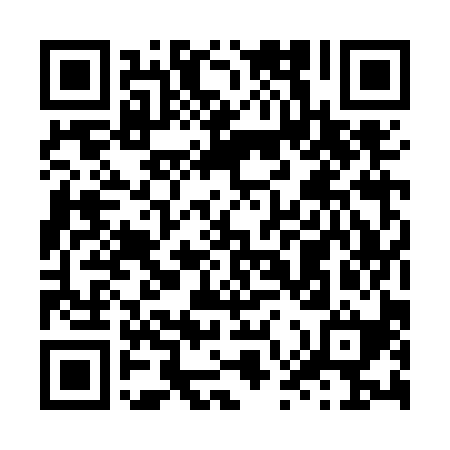 Prayer times for Jakohalmiuti Dulo, HungaryWed 1 May 2024 - Fri 31 May 2024High Latitude Method: Midnight RulePrayer Calculation Method: Muslim World LeagueAsar Calculation Method: HanafiPrayer times provided by https://www.salahtimes.comDateDayFajrSunriseDhuhrAsrMaghribIsha1Wed3:155:2212:375:407:529:512Thu3:125:2112:375:417:549:543Fri3:105:1912:375:427:559:564Sat3:075:1812:375:427:569:585Sun3:055:1612:375:437:5810:006Mon3:025:1512:375:447:5910:037Tue2:595:1312:365:458:0110:058Wed2:575:1212:365:468:0210:079Thu2:545:1012:365:468:0310:1010Fri2:525:0912:365:478:0510:1211Sat2:495:0712:365:488:0610:1412Sun2:475:0612:365:498:0710:1713Mon2:445:0512:365:508:0810:1914Tue2:415:0412:365:508:1010:2115Wed2:395:0212:365:518:1110:2416Thu2:365:0112:365:528:1210:2617Fri2:345:0012:365:538:1310:2818Sat2:314:5912:365:538:1510:3119Sun2:294:5812:365:548:1610:3320Mon2:264:5612:375:558:1710:3521Tue2:244:5512:375:558:1810:3822Wed2:214:5412:375:568:1910:4023Thu2:194:5312:375:578:2110:4224Fri2:174:5212:375:578:2210:4525Sat2:144:5212:375:588:2310:4726Sun2:124:5112:375:598:2410:4927Mon2:104:5012:375:598:2510:5128Tue2:074:4912:376:008:2610:5429Wed2:054:4812:376:018:2710:5630Thu2:034:4812:386:018:2810:5831Fri2:014:4712:386:028:2911:00